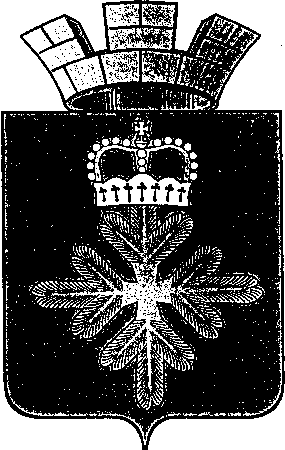                ПОСТАНОВЛЕНИЕАДМИНИСТРАЦИИ ГОРОДСКОГО ОКРУГА ПЕЛЫМот 31.08.2020 № 234п. ПелымО внесении изменений в Административный регламент по предоставлению государственной услуги «Предоставление отдельным категориям граждан компенсаций расходов на оплату жилого помещения и коммунальных услуг» в городском округе Пелым, утвержденный постановлением администрации городского округа Пелым от 05.06.2020 № 156В соответствии с Федеральным законом от 18 июля 2019 года № 184-ФЗ «О внесении изменений в Федеральный закон «О социальной защите инвалидов в Российской Федерации» и признании утратившим силу пункта 16 части 6 статьи 7 Федерального закона «Об организации предоставления государственных и муниципальных услуг», администрация городского округа ПелымПОСТАНОВЛЯЕТ:	1. Внести в Административный регламент городского округа Пелым о предоставлении государственной услуги «Предоставление отдельным категориям граждан компенсаций расходов на оплату жилого помещения и коммунальных услуг», утвержденный постановлением администрации городского округа Пелым от 05.06.2020 № 156 следующие изменения:1) пункт 18 раздела 2 дополнить подпунктом 7 следующего содержания: 	«7) сведения об инвалидности, содержащиеся в федеральном реестре инвалидов».	2. Настоящее постановление опубликовать в информационной газете «Пелымский вестник» и разместить на официальном сайте городского округа Пелым в сети «Интернет».	3. Контроль за исполнением настоящего постановления возложить на заместителя главы администрации городского округа Пелым А.А. Пелевину.Глава городского округа Пелым                                                              Ш.Т. Алиев